3C Finding Values From Probabilities (Inverse Function)Given that find, to two decimal places, the values of a such that: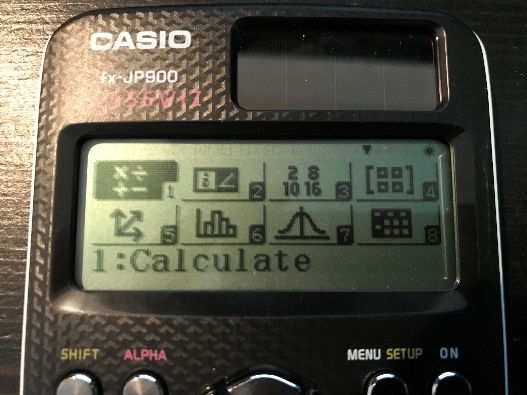 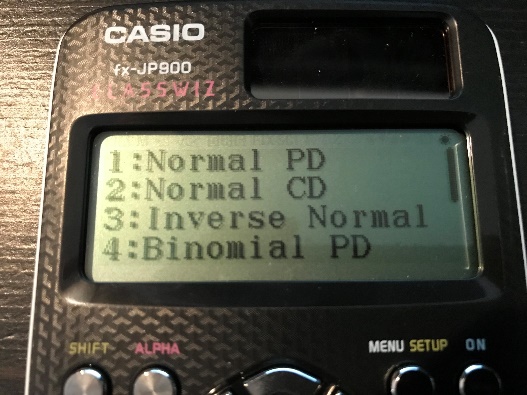 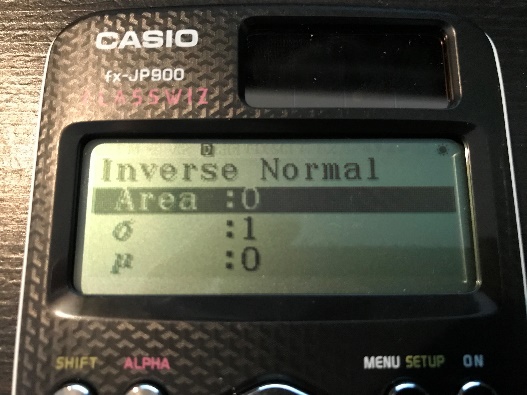 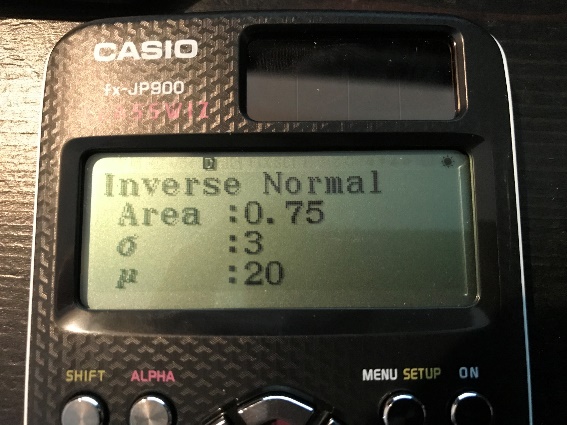 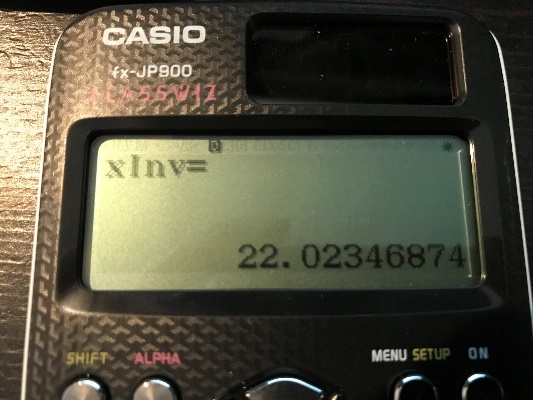 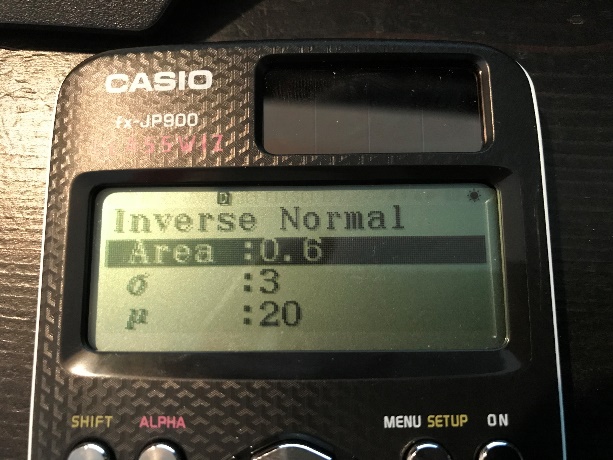 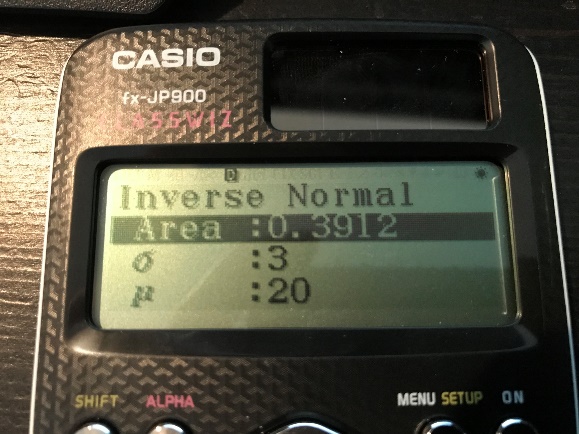 Plates made using a particular manufacturing process have a diameter, , which can be modelled using a normal distribution, .Given that 60% of plates are less than , find the value of .Find the interquartile range of the plate diameters